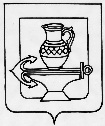 Муниципальное бюджетное общеобразовательное учреждение гимназия имени Героя Советского Союза П.А. Горчакова с. Боринское Липецкого муниципального района Липецкой области(МБОУ гимназия с. Боринское)Дополнительная общеобразовательная общеразвивающая программафизкультурно-спортивной направленности«Бадминтон»Адресат программы: учащиеся 5-11 классов гимназии с. Боринское; Возраст обучающихся: 10-17 лет Срок реализации программы: 1 годАвтор-составитель:  педагог по физической культуре  Слукин А. С.с. Боринское 2019г.Пояснительная запискаДополнительная образовательная программа спортивной секции «Бадминтон» разра-ботана на основе типовой программы «Бадминтон» (Программы для внешкольных учреждений и общеобразовательных школ «Спортивные кружки и секции», Москва, «Просвещение», 1986 год), обобщения передового опыта работы тренеров с юными легкоатлетами и других научных исследований. Программа разработана для учащихся 5-11 классов, впервые изучающих спортивную игру «Бадминтон». Программа рассчитана на один год обучения (2 час в неделю). Программа направляет деятельность учащихся на изучение истории, техники и тактики избранного олимпийского вида спорта – бадминтона, на повышение мотивации к занятиям физической культурой и спортом, на сохранение здоровья, на развитие двигательных качеств и способностей. Бадминтон доступный вид спорта для учащихся среднего школьного звена, не тре-бующий проявления предельных функциональных возможностей молодого растущего организма. Целью физической культуры является формирование у обучающихся устойчивых мотивов и потребностей в бережном отношении к своему здоровью, целостном развитии физических и психических качеств, творческом использовании средств физической культуры, а в частности бадминтона, в организации здорового образа жизни. В рамках реализации этой цели программа по бадминтону для обучающихся основной школы будет способствовать решению следующих задач: – укрепление здоровья, развитие основных физических качеств и повышение функциональных возможностей организма обучающихся;– формирование культуры движений, обогащение двигательного опыта физическими упражнениями с обще-развивающей и корригирующей направленностью, посредством технических действий игры в бадминтон;– освоение знаний о физической культуре и спорте в целом и, об игре в бадминтон в частности, истории бадминтона и его современном развитии, роли формирования здорового образа жизни средствами бадминтона;– обучение навыкам, умениям, техническим действиям игры в бадминтон, в физкультурно-оздоровительной и спортивно-оздоровительной деятельности, организации самостоятельных занятий по бадминтону;– воспитание положительных качеств личности, норм коллективного взаимодействия и сотрудничества в учебной и соревновательной деятельности.Направленность дополнительной образовательной программы по бадминтону физкультурно-спортивная. В настоящее время происходит резкое снижение уровня здоровья школьников, растёт количество детей, имеющих всевозможные отклонения в состоянии здоровья, в особенности опорно-двигательного аппарата. Укрепление  здоровья школьников является одной из важнейших задач социально-экономической политики нашего государства. Воспитывая в школьниках самостоятельность, тренер  помогает им решить те задачи, которые встанут перед ними в подростковом возрасте.Утверждение подростком себя как «взрослой» личности неразрывно связано с реализацией им собственных потребностей в:- Самопознании (проявлении интереса к своим взглядам, отношениям, определении своих возможностей);- Самореализации (раскрытие своих возможностей и личностных качеств);- Самоидентификации (определении своей принадлежности к тем или иным социальным группам);  Педагогам важно создать для учащихся такое пространство, которое отвечало бы их возрастным потребностям и при этом благоприятно  отражалось на нравственном  развитии. Тренеры-преподаватели   поддерживают  природное любопытство учащихся, неуёмную физическую энергию, желание заниматься спортом. Попадая в новую обстановку, учащиеся имеют больше возможностей познакомиться с иными человеческими отношениями.  При повышенных физических нагрузках, сильных эмоциональных переживаниях, включении в групповую работу у них появляется принципиальная возможность проверить себя, показать себя, что-то доказать себе и другим.  Стратегия развития физической культуры и спорта на период до 2020 года, принятая Правительством Российской Федерации 7 августа 2009г., определяет основные направления развития и значение физической культуры и спорта в стране как создание условий для здорового образа жизни граждан, приобщение к систематическим занятиям физической культурой и спортом, повышение массовости физической культуры и спорта, обеспечение доступа к развитой спортивной инфраструктуре, повышение конкурентоспособности российского спорта, пропаганду нравственных ценностей физической культуры и спорта. 	 Новизна программы заключается в том, что в ней предусмотрено уделить большее количество учебных часов на разучивание и совершенствование тактических приемов, что позволит учащимся идти в ногу со временем и повысить уровень  соревновательной деятельности в бадминтоне. Реализация программы предусматривает также психологическую подготовку, которой в других программах  уделено незаслуженно мало внимания. Кроме этого, по ходу реализации программы, предполагается использование тестирования для перехода на следующий этап обучения, поиск информации в интернете, просмотр  учебных программ, видеоматериала и т. д.Актуальность программы заключается в том, что у взрослого и детского населения России в последнее десятилетие значительно понижаются показатели критериев здоровья, мотивации здорового образа жизни, пристрастие к вредным привычкам и наркотическим веществам. Поэтому вовлечение и привитие мотивации к здоровому образу жизни необходимо начинать с  младшего школьного возраста. Программа актуальна на сегодняшний день, так как ее реализация восполняет недостаток двигательной активности, имеющийся у детей в связи с высокой учебной нагрузкой, имеет оздоровительный эффект, а также благотворно воздействует на все системы детского организма. Данные занятия позволяют учащимся получить определённые навыки игры в бадминтон.  Занятия способствуют укреплению костно-связочного и мышечного аппарата, улучшению обмена веществ в организме. В процессе занятий волейболист достигает гармоничного развития своего тела, красоты и выразительности движений. Занятия  рассчитаны  на  учащихся  с 10-17 лет и  реализуются  в  течение  учебного  года. Программа служит основным документом для эффективного построения многолетней подготовки резервов квалифицированных бадминтонистов и содействия успешному решению задач физического воспитания детей школьного возраста.Отличительные особенности данной программыПри достаточно ограниченном выборе учащихся тренер-преподаватель зачисляет в группы начальной подготовки всех желающих заниматься бадминтоном.  Поэтому главным направлением учебно-тренировочного процесса является:    1.   Создание условий для развития личности юных бадминтонистов.    2.  Укрепление здоровья обучающихся, соблюдение требований личной и общественной гигиены, организация врачебного контроля.    3. Воспитание морально-волевых качеств, дисциплинированности и ответственности юных бадминтонистов.    4.   Формирование знаний, умений и навыков по бадминтону.    5.   Привитие любви к систематическим занятиям спортом.    6.   Достижение оптимального для данного этапа уровня технической и тактической подготовленности юных бадминтонистов.Программа секции «бадминтон» адресована - подросткам, обучающимся в 5-11  классах  МБОУ гимназии села Боринское, состоящие в основной медицинской группе.Условия приема в программуВ программу принимаются  дети в возрасте 10-17 лет, проявляющие интерес к занятиям по бадминтону, допущенные врачом к занятиям физической культурой.Особенности организации образовательного процессаВ занятиях с учащимися 10-17 лет целесообразно акцентировать внимание на комбинированные упражнения, технику подач и учебно-тренировочные игры. Программа курса бадминтон рассчитана на один год. Занятия проходят 1 раз  в неделю по 2 часа. Включает в себя теоретическую и практическую часть. В теоретической части рассматриваются вопросы техники и тактики игры в бадминтон. В практической части углублено изучаются технические приемы и тактические комбинации.Учебный год рассчитан на 68 часов.Форма реализации программы – очная (Закон № 273-ФЗ,  гл. 2, ст. 17, п. 2)Режим занятийПрограмма по бадминтону реализуется на базе МБОУ гимназии с. Боринское. Занятия проводятся в спортивном зале один раз в неделю по 2 часа.Режим учебно-тренировочной работы рассчитан на 34 недели занятий непосредственно в условиях школы.Режим учебно-тренировочной работыи требования по физической и технической подготовке по бадминтонуРежим занятий, наполняемость групп на разных этапах подготовки.Цели и задачи программыЦель программы: Популяризация бадминтона, приобщение к систематическим занятиям физической культуры и спортом, повышение двигательной активности и уровня физической подготовленности учащихся с целью сохранения и укрепления здоровья.Задача программы: -вооружение знаниями по истории развития бадминтона, правилам игры; -обучение учащихся технике игры; -обучение новым двигательным действиям, для использования их в прикладных целях; -повышение уровня технико-тактического мастерства с учетом индивидуальных особенностей занимающихся; -вооружить теоретическими и практическими навыками игры в бадминтон;-привлечение учащихся, проявляющих повышенный интерес и способности к занятиям по данному виду спорта, в спортивные секции; -профилактика заболеваний опорно-двигательного аппарата; -развитие двигательных физических качеств и способностей: быстроты, ловкости, быстроты реакции, специальной и общей выносливости, гибкости, точности, меткости; -воспитание у детей устойчивого интереса к занятиям физической культурой и спортом; -повышение и воспитание у учащихся устойчивой мотивации к занятиям по бадминтону.Программа состоит из следующих разделов:-основы знаний по избранному виду спорта; -технические приёмы спортивной игры «Бадминтон»; -общая физическая подготовка и специальная подготовка бадминтониста. Ожидаемый результат В результате реализации программы учащиеся должны знать:-историю появления бадминтона, развитие бадминтона в нашей стране; -терминологию технических приёмов игры (подач, ударов); -официальные правила бадминтона; -гигиенические требования, предъявляемые к инвентарю, одежде занимающегося. В результате реализации программы учащиеся 5-11 классов должны овладеть основными действиями и приемами игры в бадминтон, принимать участие во внутриклассных, внутришкольных и городских соревнованиях по бадминтону. В результате реализации программы учащиеся должны уметь самостоятельно заниматься во внеурочное время и проводить соревнования по упрощённым правилам, соблюдать правила безопасности и профилактики травматизма во время игры в бадминтон. Метапредметные результаты:-понимание бадминтона как средства организации здорового образа жизни, профилактики вредных привычек; -уважительное отношение друг к другу, проявление терпимости и толерантности при сов-местной игровой деятельности; -проявление осознанной готовности отвечать за результаты собственной деятельности в процессе обучения; -понимание культуры движений человека, постижение жизненно важных двигательных умений; -бережное отношение к собственному здоровью и здоровью окружающих, проявление доброжелательности и отзывчивости. Для обучения набираются все желающие, не имеющие противопоказаний для занятий спортивными играми. Учебная работа в секции осуществляется на основе данной программы, которая содержит материал теоретических и практических занятий. Теоретические занятия проводятся в форме бесед в процессе практических занятий. Практические занятия должны быть разнообразными и эмоциональными. Программа рассчитана на 1 год в количестве 70 часов (занятия 1 раз в неделю по 2 часа).Методическое обеспечение программыПодготовка юного бадминтониста осуществляется путем обучения и тренировки, которые являются единым педагогическим процессом, направленным на формирование и закрепление определенных навыков, на  достижение оптимального уровня физического развития и высоких спортивных результатов обучающимися. Успешное осуществление учебно-тренировочного процесса возможно при соблюдении принципа единства всех сторон подготовки, а именно, общефизической, специальной физической, технической, тактической и морально-волевой.Успешное решение учебно-тренировочных задач возможно при использовании двух групп методов: общепедагогических и спортивных.
   Общепедагогические или дидактические  методы включают метод наглядности, систематичности, доступности, индивидуализации обучения при единстве требований, метод опережающего развития физических качеств по отношению к технической подготовке, метод раннего освоения сложных элементов, метод соразмерности, т.е. оптимального и сбалансированного развития физических качеств. 
Спортивные методы включают: метод  непрерывности и цикличности учебно-тренировочного процесса; метод  максимальности и постепенности повышения требований; метод волнообразности динамики тренировочных нагрузок; метод избыточности, предполагающий применение тренировочных нагрузок, превосходящих соревновательные; метод моделирования соревновательной деятельности в тренировочном процессе.Постановка задач, выбор средств и методов обучения едины по   отношению ко всем занимающимся при условии соблюдения требований индивидуального подхода и глубокого изучения особенностей каждого занимающегося.  Особо внимательно выявлять индивидуальные особенности обучающихся необходимо при обучении технике и тактике игры, предъявляя при этом одинаковые требования в плане овладения основной структурой технического и тактического приема.
     В ходе учебно-тренировочного занятия осуществляется работа сразу по нескольким видам подготовки. Занятие включает обязательно общую физическую подготовку, так же специальную физическую подготовку. На занятие может быть осуществлена работа по технической, тактической и морально-волевой подготовке юных спортсменов.
    Разносторонняя  физическая подготовка проводится на протяжении всего учебно-тренировочного процесса. Все упражнения делятся на общеразвивающие, подготовительные, подводящие и основные. Общеразвивающие и подготовительные упражнения направлены преимущественно на развитие функциональных особенностей организма, а подводящие и основные  - на формирование технических навыков и тактических умений.
    В процессе обучения техническим приемам используется сочетание метода целостного разучивания и разучивания по частям. Вначале технический прием изучают в целом, затем переходят к составным частям и в заключение возвращаются к выполнению действия в целом. В процессе совершенствования техники происходит формирование тактических умений.Распределение времени на все разделы работы осуществляется в соответствии с задачами каждого тренировочного занятия, в соответствии с этим происходит распределение учебного времени по видам подготовки при разработке текущего планирования.Содержание программыОсновы теоретических знаний. Развитие бадминтона в России. Правила безопасности при занятиях бадминтоном. Гигиенические требования, предъявляемые к одежде и обуви занимающихся, спортивному сооружению и инвентарю. История возникновения бадминтона. История развития бадминтона в нашей стране. Организация соревнований по бадминтону. Содержание правил игры. Влияние нагрузки на организм зани-мающихся, признаки утомления, переутомления. Определение нагрузки по частоте сердечных сокращений (ЧСС). Самоконтроль при занятиях бадминтоном. Первоначальное обучение игре. Разминка. Общая физическая подготовка. Способ держания (хватка) ракетки. Специальные упражнения для кисти (сжимание и разжимание ручки ракетки для создания навыков расслабления кисти после удара).Изучение основ техники и тактики бадминтона. Хват бадминтонной ракетки. Способы перемещения. Перемещения в различных стойках и направлениях. Жонглирование открытой и закрытой стороной ракетки. Выполнение подачи различной траектории открытой и закрытой стороной ракетки. Выполнение ударов (коротких. далёких, плоских). Ознакомление с приёмами тактической борьбы. Обучение ведению спортивной борьбы. Умение отслеживать и предвидеть действия соперника. Общая и специальная физическая подготовка. Развитие физических качеств, необходимых для данного вида спорта – быстроты, гибкости, ловкость, специальной выносливости, скоростно-силовых качеств, быстроты реакции на действия соперника. Повышение функционального состояния организма. Гигиена начинающего спортсмена. Гигиена обуви и одежды. Учебно-тренировочные игры и соревнования. Правила соревнований. Организация и проведение соревнований. Разбор прошедших соревнований. Устранение ошибок в игре.Учебно-тематический планКалендарно - тематическое планированиесекции по бадминтону на 2019-2020 год                                                                                     (учитель Слукин А. С.)Литература1. Галицкий А. Азбука бадминтона: учебное пособие / А. Галицкий, О.Марков. – М.: ФиС, 1987. 2. Киселёв П.А. Настольная книга учителя физической культуры: подготовка школьни-ков к олимпиадам / П.А. Киселёв, С.Б. Киселёва. – М.: Глобус, 2008. 3. Рыбаков Д. Основы спортивного бадминтона / Д. Рыбаков, М. Штильман. – М.: ФиС, 1982. 4. СмирновЮ.Н. Бадминтон: учебное пособие для институтов физической культуры / Ю.Н. Смирнов. – М.: 1989.5. Программы для внешкольных учреждений и общеобразовательных школ «Спортив-ные кружки и секции», Москва, «Просвещение», 1986 год. Согласовано на заседании методического совета гимназии от 29.08.2019Протокол № 1 Принято на заседании педагогического совета от 29.08.2019 протокол № 1             Утверждаю.Директор гимназии __________С.П. ЩербатыхПриказ № 230 от 31.08.2019Этапы подго-товкиГод обуче-нияМинималь -ный возраст для зачисленияМинималь -ное число учащихся в группеМакси-мальное кол-во учебных часов в неделюТребования по физической, технической подготовкеУчебно-тренировочный110152Выполнение нормативов по ОФП, СФП, технико-тактической подготовки,Наименование этапаГодОбученияВозраст для зачисленияКол-во обучающихсяКол-во в неделюКол-во в неделюзанятийЧасовУчебно-тренировочный режим1-ый год10-17 лет1512№ п\пНаименование темыКоличество часовКоличество часовКоличество часов№ п\пНаименование темыВсегоТеорияПрактика1Основы теоретических знаний. Развитие бадминтона в России. 3122Первоначальное обучение игре. 15114Изучение основ техники и тактики бадминтона. 211203Общая и специальная физическая подготовка. 231224Учебно-тренировочные игры, соревнования. 88ИтогоИтого70466№ п/пСодержание занятияКоличество часовДата124.09.2211.093218.094225.09522.10629.107216.108223.109230.101026.1111213.1112220.1113227.111424.1215211.1216218.1217225.121828.0119215.0120222.0121229.0122ОФП. СФП. ТТМ. 25.0223ОФП. СФП. ТТМ. 212.0224219.0225226.022624.0327211.0328218.0329225.033021.043128.0432215.0433222.0434229.043526.05Итого70